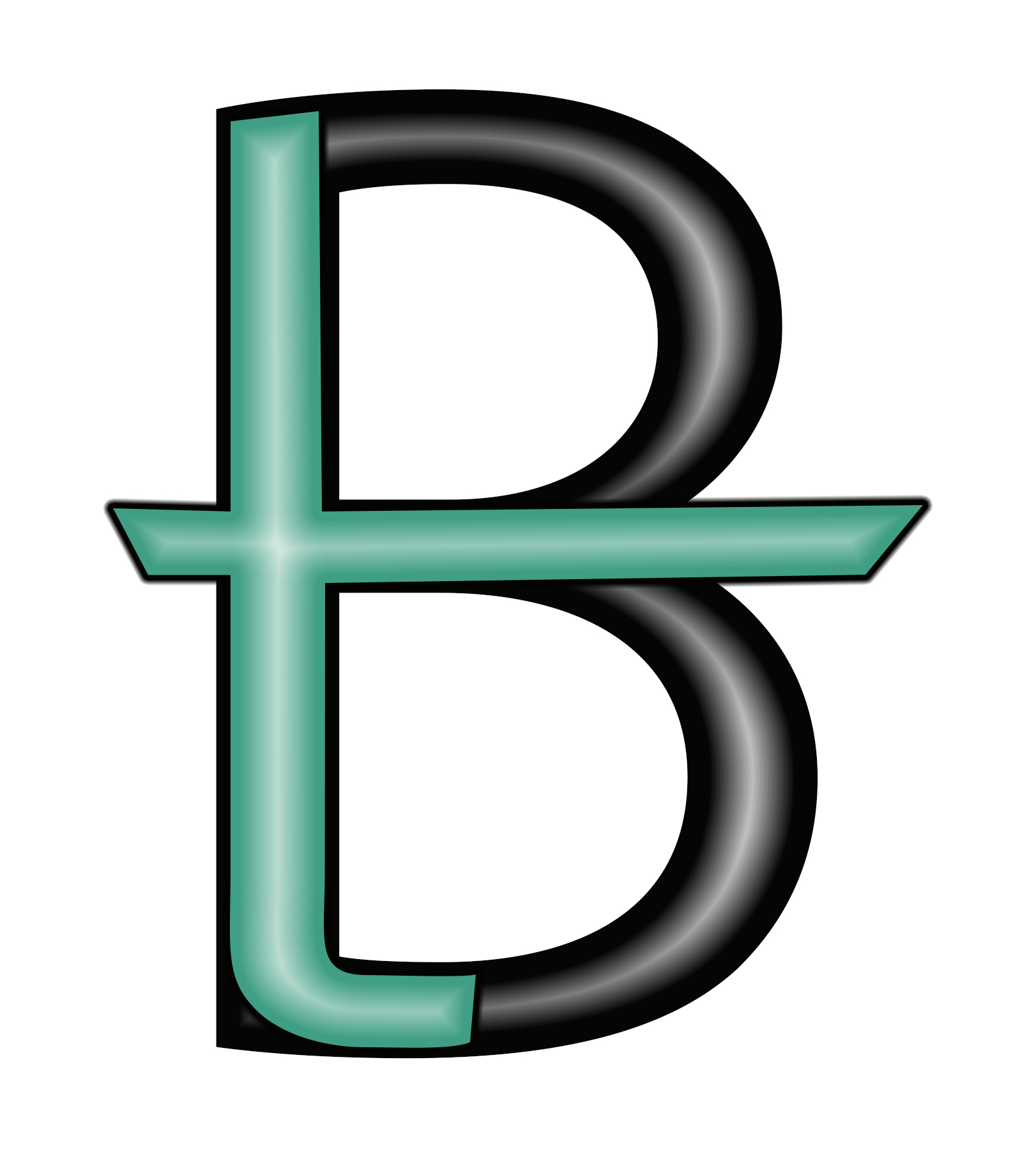 Breakthrough Transformation Trust is a local charity providing high quality care and education for children and young people who face life challenges.Employment Vacancy:	Breakthrough for Families Support Worker (North Devon)Closing Date:		Midday on Friday 23rd April 2021Interviews:			Friday 7th May 2021HoursPart Time or Full Time (with additional responsibilities)8.30am – 4.30pm Term - time onlyRate of PayBand 4. Actual salary: £15,172 to £20,066 pro-rataThis is an excellent opportunity to join Breakthrough’s team at Lilcott Farm in North Devon as a Breakthrough for Families Support Worker. This is an emerging role, expanding upon our excellent existing work with children and families. The successful candidate will be entering a fast-paced, expanding and vibrant charity with an 18-year record of high levels of excellence and success.    You will need to have the excellent interpersonal skills to build a strong relationship of trust between Breakthrough and our students and their families providing practical and emotional support to them which will include organising and carrying out home visits to Breakthrough families at regular intervals. You will also be required to work alongside our students and attend Child In Need, Child Protection and review meetings on occasion.  You will share responsibility for an identified caseload and will be able to track progress and evaluate outcomes.  Breakthrough is a supportive employer with an energetic and committed team of professionals who work together diligently to meet the needs of students.  The successful applicant will form an important part of our team.  All employees will be required to obtain an enhanced disclosure and barring certificate.  References will be sought for all applicants who are successful.If you require any further information about this post, please contact us at recruitment@tborg.org or on 01626 911456. To apply, please follow the link: https://www.breakthroughtransformationtrust.org/vacancies to download the application form or email us requesting an application form. This should be returned together with a covering letter and CV explaining why you are suitable for the above post.        Due to the current situation with COVID 19, our Centre’s are closed so we are only accepting email applications.Due to the high number of applications we sometimes receive, it is not always possible to reply individually to each application. If you have not received a response within 10 working days, you may assume that on this occasion, you have not been successful. Breakthrough Transformation Trust is an Equal Opportunities Employer, which operates a Safer Recruiting Policy and a stringent Safeguarding Procedure.